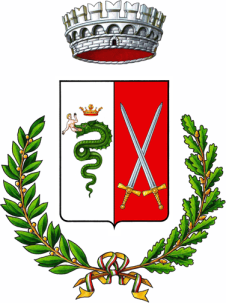 DOMANDA DI ISCRIZIONE CENTRI ESTIVI 2020CHIEDE L’ISCRIZIONE AL CENTRO ESTIVOCONDIZIONE DEL MINORE/SITUAZIONE LAVORATIVA/FAMILIARE DEL NUCLEOCOMUNICA INOLTREDELEGHE AL RITIRO DEL MINOREDICHIARADi aver preso visione  e di accettare quanto riportato nelL’ INFORMATIVA del servizio pubblicato sul sito internet dell’Amministrazione Comunale;Di aver preso visione e di accettare quanto riportato nel modulo di corresponsabilità pubblicato sul sito internet dell’Amministrazione Comunale;Di essere in regola con le vaccinazioni.Il sottoscritto genitore/tutore/affidatarioIl sottoscritto genitore/tutore/affidatarioIl sottoscritto genitore/tutore/affidatarioCOGNOMENOMECODICE FISCALEDATA DI NASCITALUOGO DI NASCITACITTADINANZARESIDENZA (Indicare indirizzo : comune, Via, Piazza, n°RESIDENZA (Indicare indirizzo : comune, Via, Piazza, n°RESIDENZA (Indicare indirizzo : comune, Via, Piazza, n°TELEFONO CELLULARE (obbligatorio)POSTA ELETTRONICA ORDINARIAPOSTA ELETTRONICA ORDINARIACOGNOME DEL MINORE  NOME DEL MINORE CODICE FISCALE DEL MINORE RESIDENZA (Indicare indirizzo : comune, Via, Piazza, n°RESIDENZA (Indicare indirizzo : comune, Via, Piazza, n°RESIDENZA (Indicare indirizzo : comune, Via, Piazza, n°DATA DI NASCITALUOGO DI NASCITACITTADINANZALivello di Scuola frequentata nell’a.s. 2019/2020Livello di Scuola frequentata nell’a.s. 2019/2020Livello di Scuola frequentata nell’a.s. 2019/2020INFANZIAPRIMARIASECONDARIAClasseClasseClasseNELLE SETTIMANE: NELLE SETTIMANE: 1 settimana (dal 22 al 26 giugno)2 settimana (dal 29 giugno al 3 luglio) 3 settimana (dal 6 al 10 luglio)4 settimana (dal 13 al 17 luglio)5 settimana (dal 20 al 24 luglio)6 settimana (dal 27 al 31 luglio)Motivo dell’iscrizione Motivo dell’iscrizione Minore con disabilità (Lg. 104)Documentata condizione di fragilità del nucleo familiare di provenienza del bambino (Relazione Servizi Sociali)Famiglia mono genitoriale con lavoro a tempo pieno ( no smart - working)Famiglia mono genitoriale con lavoro part-time (no smart – working)Un genitore tempo pieno e uno part-time (no smart - working)Entrambi i genitori a part-time (no smart – working)Famiglia mono genitoriale in  smart -  workingUno dei  genitori lavora in smart - workingEntrambi i genitori in smart - workingche il minore è allergico alle seguenti sostanze: (documentazione relativa da allegare)che il minore è allergico alle seguenti sostanze: (documentazione relativa da allegare)Allergiache il minore necessita di assistenza specialistica ed è in possesso di certificazione: (documentazione relativa da allegare)che il minore necessita di assistenza specialistica ed è in possesso di certificazione: (documentazione relativa da allegare)Certificazione neuropsichiatrica/diagnosi funzionaleCertificazione relativa a Legge n. 104/1992Certificazione invalidità civile Altro (specificare) Nominativo delegato n. 1:(Maggiorenne)Nominativo delegato n. 1:(Maggiorenne)Nominativo delegato n. 1:(Maggiorenne)Cognome Nome Documento Documento Numero documento Rilasciato da Rilasciato il Rilasciato il Nominativo delegato n. 2:(Maggiorenne)Nominativo delegato n. 2:(Maggiorenne)Nominativo delegato n. 2:(Maggiorenne)Cognome Nome Documento Documento Numero documento Rilasciato da Rilasciato il Rilasciato il Autorizzazione all’utilizzo delle immagini Autorizzazione all’utilizzo delle immagini Autorizzazione all’utilizzo delle immagini Autorizzazione all’utilizzo delle immagini AutorizzaAutorizzaAutorizzaNon autorizzaNon autorizzaNon autorizzail Comune di Motta Visconti e la Cooperativa che gestisce il servizio alla diffusione, pubblicazione e comunque a ogni altro trattamento (su supporto informatico o cartaceo) delle immagini del Centro Estivo a scopo informativo o didatticoil Comune di Motta Visconti e la Cooperativa che gestisce il servizio alla diffusione, pubblicazione e comunque a ogni altro trattamento (su supporto informatico o cartaceo) delle immagini del Centro Estivo a scopo informativo o didatticoil Comune di Motta Visconti e la Cooperativa che gestisce il servizio alla diffusione, pubblicazione e comunque a ogni altro trattamento (su supporto informatico o cartaceo) delle immagini del Centro Estivo a scopo informativo o didatticoil Comune di Motta Visconti e la Cooperativa che gestisce il servizio alla diffusione, pubblicazione e comunque a ogni altro trattamento (su supporto informatico o cartaceo) delle immagini del Centro Estivo a scopo informativo o didatticoElenco allegati (barrare tutti gli allegati richiesti in fase di presentazione della istanza)Elenco allegati (barrare tutti gli allegati richiesti in fase di presentazione della istanza)Elenco allegati (barrare tutti gli allegati richiesti in fase di presentazione della istanza)Elenco allegati (barrare tutti gli allegati richiesti in fase di presentazione della istanza)Copia documento identità genitoreCopia documento identità genitoreCopia documento identità genitorePatto di corresponsabilità (all. A)Patto di corresponsabilità (all. A)Patto di corresponsabilità (all. A)Autodichiarazione (all.B)Autodichiarazione (all.B)Autodichiarazione (all.B)Altri allegati (specificare) Altri allegati (specificare) Altri allegati (specificare) Informativa al trattamento dei dati personali) (ai sensi del Regolamento Comunitario 27/04/2016 n. 679/2016 e del Decreto Legislativo 30/06/2003 n. 196)Informativa al trattamento dei dati personali) (ai sensi del Regolamento Comunitario 27/04/2016 n. 679/2016 e del Decreto Legislativo 30/06/2003 n. 196)Informativa al trattamento dei dati personali) (ai sensi del Regolamento Comunitario 27/04/2016 n. 679/2016 e del Decreto Legislativo 30/06/2003 n. 196)Informativa al trattamento dei dati personali) (ai sensi del Regolamento Comunitario 27/04/2016 n. 679/2016 e del Decreto Legislativo 30/06/2003 n. 196)dichiaro di aver preso visione dell’informativa relativa al trattamento dei dati personali pubblicata sul sito internet dell’Amministrazione destinataria, titolare del trattamento delle informazioni trasmesse all’atto della presentazione della istanza.dichiaro di aver preso visione dell’informativa relativa al trattamento dei dati personali pubblicata sul sito internet dell’Amministrazione destinataria, titolare del trattamento delle informazioni trasmesse all’atto della presentazione della istanza.dichiaro di aver preso visione dell’informativa relativa al trattamento dei dati personali pubblicata sul sito internet dell’Amministrazione destinataria, titolare del trattamento delle informazioni trasmesse all’atto della presentazione della istanza.Luogo:Luogo:DataFirma Firma 